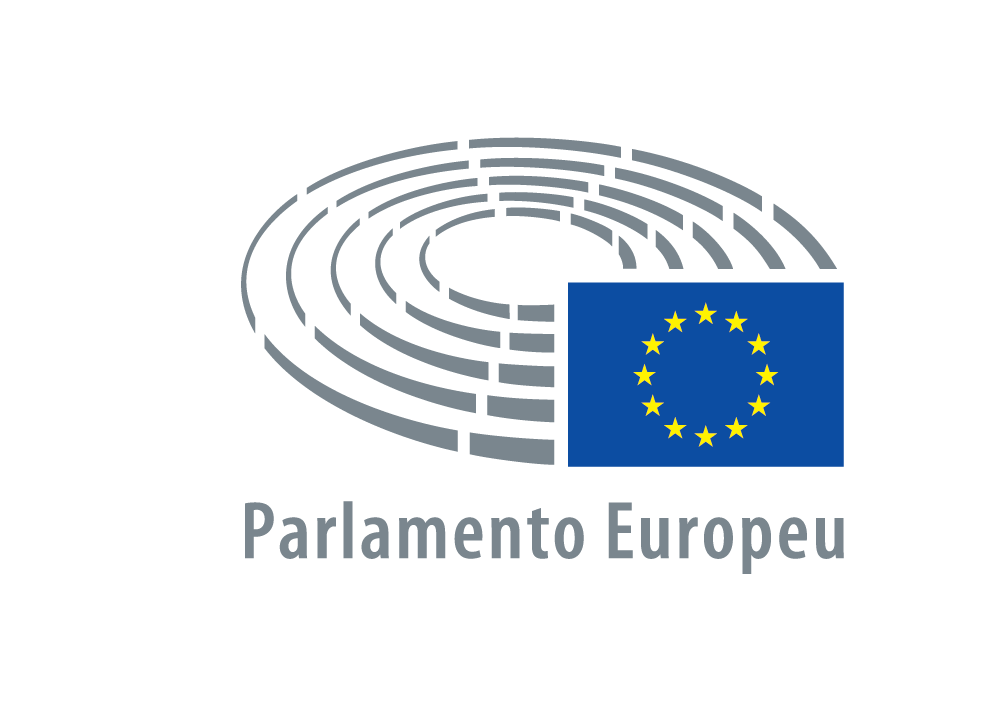  2018 - 2019ATAda sessão deQuarta-feira2 de maio de 2018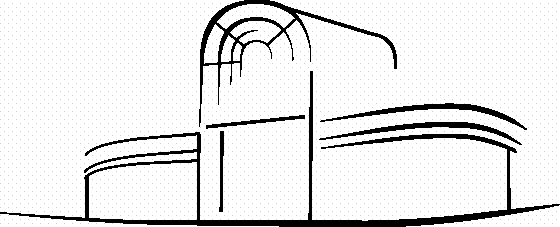 P8_PV(2018)05-02		PE 621.859Índice1. Reinício da sessão	32. Abertura da sessão	33. Declaração da Presidência	34. Aprovação da ata da sessão anterior	35. Votos de boas-vindas	36. Composição do Parlamento	47. Verificação de poderes	48. Pedido de levantamento da imunidade	49. Composição das comissões e das delegações	410. Negociações antes da primeira leitura do Parlamento (artigo 69.º-C do Regimento)	411. Retificações (artigo 231.º do Regimento)	512. Pedido de consulta do Comité Económico e Social Europeu (artigo 137.º, n.º 2, do Regimento)	513. Assinatura dos atos aprovados em conformidade com o processo legislativo ordinário (artigo 78.º do Regimento)	614. Perguntas com pedido de resposta oral (entrega)	615. Entrega de documentos	716. Seguimento dado às posições e resoluções do Parlamento	917. Atos delegados (artigo 105.º, n.º 6, do Regimento)	918. Medidas de execução (artigo 106.º do Regimento)	1019. Ordem dos trabalhos	1120. Adoção da decisão da Comissão sobre o pacote de medidas do QFP pós-2020 (debate)	1221. Relatório anual sobre o controlo das atividades financeiras do Banco Europeu de Investimento em 2016  (debate)	1222. Eleições presidenciais na Venezuela (debate)	1323. Relatório anual de 2016 relativo à proteção dos interesses financeiros da UE – Luta contra a fraude (debate)	1424. Política de Coesão e objetivo temático "Promover transportes sustentáveis e eliminar os pontos de estrangulamento nas principais infraestruturas de rede" (debate)	1425. Crimes de perseguição e proteção das vítimas na UE (debate)	1526. Pedido de consulta do Comité Económico e Social Europeu (artigo 137.º, n.º 2, do Regimento)	1527. Aplicação pela Espanha das normas internacionais no que respeita à definição de violência sexual à luz do recente processo "La Manada" (debate)	1528. Proteção das crianças no contexto da migração  (debate)	1629. Proibição a nível mundial dos ensaios de cosméticos em animais  (debate)	1730. Abordar a segurança nas explorações agrícolas da UE  (debate)	1831. Composição das comissões	1832. Situação atual e perspetivas futuras para os setores do gado ovino e caprino na UE (breve apresentação)	1833. Pluralismo e liberdade dos meios de comunicação social na União Europeia (breve apresentação)	1934. Intervenções de um minuto sobre questões políticas importantes	1935. Ordem do dia da próxima sessão	1936. Encerramento da sessão	20LISTA DE PRESENÇAS	21PARLAMENTO EUROPEUSESSÃO DE 2018 - 2019Sessões de 2 e 3 de maio de 2018 BRUXELASATAQUARTA-FEIRA, 2 DE MAIO DE 2018PRESIDÊNCIA: Antonio TAJANI
Presidente1. Reinício da sessãoA sessão interrompida quinta-feira, 19 de abril de 2018, é retomada.2. Abertura da sessãoA sessão é aberta às 13h05.3. Declaração da PresidênciaO Presidente profere uma declaração em que condena os recentes atentados terroristas e perseguições religiosas, perpetrados nomeadamente pelo Estado Islâmico e pelo Boko Haram, que atingiram as Filipinas, a República Centro-Africana, o Afeganistão e a Nigéria. Apresenta as condolências do Parlamento às famílias das vítimas. 4. Aprovação da ata da sessão anteriorA ata da sessão anterior é aprovada.5. Votos de boas-vindasO Presidente apresenta as boas-vindas, em nome do Parlamento, a uma delegação chefiada por Sua Santidade o Patriarca Filaret, Primaz da Igreja Ortodoxa Ucraniana do Patriarcado de Kiev, que tomou assento na tribuna oficial.6. Composição do ParlamentoJan Philipp Albrecht comunicou por escrito a sua renúncia ao mandato de deputado ao Parlamento Europeu, com efeito a partir de 3 de julho de 2018.Nos termos do artigo 4.º do Regimento, o Parlamento verifica a abertura da sua vaga a partir desta data e informa do facto a autoridade nacional em causa.7. Verificação de poderesSob proposta da sua Comissão JURI, o Parlamento decide validar os mandatos dos deputados Ana Miranda, Elsi Katainen e Miroslavs Mitrofanovs com efeito a partir de 28 de fevereiro, 1 de março e 5 de março de 2018, respetivamente.8. Pedido de levantamento da imunidadeAs autoridades gregas competentes transmitiram um pedido de levantamento da imunidade de Georgios Kyrtsos no quadro do processo penal intentado contra o mesmo pelo Tribunal de Primeira Instância de Atenas.Nos termos do artigo 9, n.º 1, do Regimento, este pedido é enviado à comissão competente, a saber, a Comissão JURI.9. Composição das comissões e das delegaçõesA pedido dos grupos EFDD, ENF e do secretariado dos deputados não inscritos, o Parlamento ratifica as seguintes nomeações:Delegação à Assembleia Parlamentar Paritária ACP-UE: Mireille D'Ornano em substituição de Aymeric ChaupradeComissão INTA: Danilo Oscar LanciniDelegação à Assembleia Parlamentar Paritária ACP-UE: Danilo Oscar LanciniComissão LIBE: Giancarlo Scotta’Delegação para as Relações com o Iraque: Giancarlo Scotta’Delegação para as Relações com a República Popular da China: Dobromir Sośnierz em substituição de Janusz Korwin-Mikke Subcomissão dos Direitos do Homem: James Carver em substituição de Aymeric ChaupradeSubcomissão da Segurança e da Defesa: Aymeric Chauprade em substituição de James Carver.10. Negociações antes da primeira leitura do Parlamento (artigo 69.º-C do Regimento)O Presidente comunica a decisão da comissão competente de encetar negociações interinstitucionais, em conformidade com o artigo 69.°-C, n.° 1, do Regimento:- Comissão ECON, com base no relatório sobre a proposta de regulamento do Parlamento Europeu e do Conselho que altera o Regulamento (UE) n.º 1093/2010 no que respeita à localização da sede da Autoridade Bancária Europeia (COM(2017)0734 – C8-0420/2017 – 2017/0326(COD)). Relatores Burkhard Balz e Pervenche Berès (A8-0153/2018)Em conformidade com o artigo 69.º-C, n.º 2, do Regimento, os grupos políticos ou um número de deputados que atinjam, pelo menos, o limiar médio podem pedir por escrito, até à meia-noite de amanhã, quinta-feira, 3 de maio de 2018, que as decisões de encetar negociações sejam postas à votação.As negociações podem ter início em qualquer momento após o termo do prazo fixado, se não tiver sido apresentado um pedido de votação no Parlamento sobre a decisão de encetar negociações.11. Retificações (artigo 231.º do Regimento)A Comissão LIBE transmitiu as seguintes retificações dos textos aprovados pelo Parlamento Europeu:- Retificação P7_TA(2014)0212(COR01) ao Regulamento (UE) 2016/679 do Parlamento Europeu e do Conselho, de 27 de abril de 2016, relativo à proteção das pessoas singulares no que diz respeito ao tratamento de dados pessoais e à livre circulação desses dados e que revoga a Diretiva 95/46/CE (Regulamento Geral sobre a Proteção de Dados) (JO L 119 de 4.5.2016, p. 1-88) - (posição do Parlamento Europeu aprovada em primeira leitura em 12 de março de 2014 tendo em vista a adoção do supracitado regulamento P7_TA(2014)0212) (COM(2012)0011 – C7-0025/2012 – 2012/0011(COD) - Comissão LIBE)- Retificação P8_TA(2016)0126(COR01) da diretiva (UE) 2016/680 do Parlamento Europeu e do Conselho, de 27 de abril de 2016, relativa à proteção das pessoas singulares no que diz respeito ao tratamento de dados pessoais pelas autoridades competentes para efeitos de prevenção, investigação, deteção ou repressão de infrações penais ou execução de sanções penais, e à livre circulação desses dados, e que revoga a Decisão-Quadro 2008/977/JAI do Conselho (JO L 119 de 4.5.2016, p. 89-131) posição do Parlamento Europeu aprovada em segunda leitura em 14 de abril de 2016 tendo em vista a adoção da supracitada diretiva P8_TA(2016)0126) (05418/1/2016 – C8-0139/2016 – 2012/0010(COD) - Comissão LIBE)Nos termos do artigo 231.º, n.º 4, do Regimento, as retificações em apreço são consideradas aprovadas, salvo se, no prazo de 24 horas a contar da sua comunicação, um grupo político ou um número de deputados que atinja pelo menos o limiar baixo requererem que seja submetida a votação.As retificações encontram-se disponíveis no sítio Europarl durante o período de sessões em curso.12. Pedido de consulta do Comité Económico e Social Europeu (artigo 137.º, n.º 2, do Regimento)O Presidente anuncia ter recebido, nos termos do artigo 137.º, n.º 2, do Regimento, um pedido da Comissão ENVI de consulta do Comité Económico e Social Europeu para que este emita um parecer sobre a aplicação da legislação ambiental da UE nos domínios em que se registam as carências mais importantes, a saber, a qualidade do ar, da água e os resíduos.Este pedido será considerado aprovado, salvo se, no prazo de 24 horas, um grupo político ou um número de deputados que atinja pelo menos o limiar baixo tiverem requerido que o pedido seja posto à votação.13. Assinatura dos atos aprovados em conformidade com o processo legislativo ordinário (artigo 78.º do Regimento) O Presidente comunica que, juntamente com o Presidente do Conselho, assinará quinta-feira, 3 de maio de 2018, o seguinte ato aprovado em conformidade com o processo legislativo ordinário:- Regulamento do Parlamento Europeu e do Conselho que altera o Regulamento (UE, Euratom) n.º 1141/2014 relativo ao estatuto e ao financiamento dos partidos políticos europeus e das fundações políticas europeias (00015/2018/LEX - C8-0171/2018 - 2017/0219(COD)). ° 
° ° °Intervenções de Martina Anderson, sobre a situação no País Basco, Lefteris Christoforou, sobre a construção de uma central nuclear na costa meridional da Turquia, numa região sujeita a tremores de terra, e Teresa Jiménez-Becerril Barrio, que reage às afirmações de Martina Anderson.14. Perguntas com pedido de resposta oral (entrega)As perguntas com pedido de resposta oral que se seguem foram entregues pelos seguintes deputados (artigo 128.º do Regimento):- (O-000012/2018) apresentada por Mairead McGuinness, em nome do Grupo PPE, à Comissão: Abordar a segurança nas explorações agrícolas da UE (2018/2668(RSP)) (B8-0015/2018);- (O-000031/2018) apresentada por Anna Maria Corazza Bildt e Roberta Metsola, em nome do Grupo PPE, Birgit Sippel, Caterina Chinnici, Sylvie Guillaume, Dietmar Köster, Cécile Kashetu Kyenge, Juan Fernando López Aguilar, Tanja Fajon, Josef Weidenholzer, Soraya Post, Miltiadis Kyrkos, Kati Piri, Vilija Blinkevičiūtė, Christine Revault d'Allonnes Bonnefoy, Emilian Pavel, Elly Schlein e Enrique Guerrero Salom, em nome do Grupo S&D, Nathalie Griesbeck, Cecilia Wikström, Hilde Vautmans e Sophia in 't Veld, em nome do Grupo ALDE, Cornelia Ernst, Dennis de Jong, Marie-Christine Vergiat, Kostas Chrysogonos, Martina Anderson, Malin Björk, Barbara Spinelli, Marina Albiol Guzmán, Patrick Le Hyaric, Dimitrios Papadimoulis, Stelios Kouloglou, Sofia Sakorafa, Paloma López Bermejo, Lola Sánchez Caldentey, Miguel Urbán Crespo, Tania González Peñas, Xabier Benito Ziluaga, Eleonora Forenza, Miguel Viegas, João Pimenta Lopes, João Ferreira, Curzio Maltese, Estefanía Torres Martínez e Kostadinka Kuneva, em nome do Grupo GUE/NGL, Judith Sargentini e Jean Lambert, em nome do Grupo Verts/ALE, à Comissão: Proteção das crianças no contexto da migração (2018/2666(RSP)) (B8-0016/2018);- (O-000040/2018) apresentada por Sirpa Pietikäinen, Miriam Dalli, Bolesław G. Piecha, Frédérique Ries, Stefan Eck, Marco Affronte, Eleonora Evi e Sylvie Goddyn, em nome da Comissão ENVI, ao Conselho: Proibição a nível mundial dos ensaios de cosméticos em animais (2018/2922(RSP)) (B8-0017/2018);- (O-000041/2018) apresentada por Sirpa Pietikäinen, Miriam Dalli, Bolesław G. Piecha, Frédérique Ries, Stefan Eck, Marco Affronte, Eleonora Evi e Sylvie Goddyn, em nome da Comissão ENVI, à Comissão: Proibição a nível mundial dos ensaios de cosméticos em animais (2018/2922(RSP)) (B8-0018/2018).15. Entrega de documentosForam entregues os seguintes documentos:1) pelo Conselho e pela Comissão- Proposta de diretiva do Parlamento Europeu e do Conselho relativa a práticas comerciais desleais nas relações entre empresas na cadeia de abastecimento alimentar (COM(2018)0173 - C8-0139/2018 - 2018/0082(COD))
Em conformidade com os artigos 137.º, n.º 1, e 138.º, n.º 1, do Regimento, o Presidente consultará o Comité Económico e Social e o Comité das Regiões sobre esta proposta.- Proposta de Diretiva do Parlamento Europeu e do Conselho que altera a Diretiva 93/13/CEE do Conselho, de 5 de abril de 1993, a Diretiva 98/6/CE do Parlamento Europeu e do Conselho, a Diretiva 2005/29/CE do Parlamento Europeu e do Conselho e a Diretiva 2011/83/UE do Parlamento Europeu e do Conselho, a fim de assegurar uma melhor aplicação e a modernização das normas da UE em matéria de defesa do consumidor (COM(2018)0185 - C8-0143/2018 - 2018/0090(COD))
Em conformidade com o artigo 137.º, n.º 1, do Regimento, o Presidente consultará o Comité Económico e Social sobre esta proposta.- Proposta de Diretiva do Parlamento Europeu e do Conselho relativa a ações coletivas para proteger os interesses coletivos dos consumidores e que revoga a Diretiva 2009/22/CE (COM(2018)0184 - C8-0149/2018 – 2018/0089(COD))
Em conformidade com o artigo 137.º, n.º 1, do Regimento, o Presidente consultará o Comité Económico e Social sobre esta proposta.- Proposta de regulamento do Parlamento Europeu e do Conselho que altera o Regulamento (CE) n. º110/2008 no que se refere às quantidades nominais para a colocação no mercado da União de xochu de destilação única produzido por alambique e engarrafado no Japão (COM(2018)0199 - C8-0156/2018 - 2018/0097(COD))
Em conformidade com os artigos 137.º, n.º 1, e 138.º, n.º 1, do Regimento, o Presidente consultará o Comité Económico e Social e o Comité das Regiões sobre esta proposta.- Proposta de decisão do Conselho relativa à celebração, em nome da União Europeia, de uma alteração ao Acordo entre os Estados Unidos da América e a Comunidade Europeia sobre cooperação em matéria de regulamentação da segurança da aviação civil (07482/2018 - C8-0157/2018 - 2016/0343(NLE))- Proposta de decisão do Conselho relativa à celebração, em nome da União, do Acordo de Transporte Aéreo entre a Comunidade Europeia e os seus Estados-Membros, por um lado, e o Canadá, por outro (06730/2018 - C8-0160/2018 - 2009/0018(NLE))- Proposta de decisão do Parlamento Europeu e do Conselho relativa à mobilização do Fundo Europeu de Ajustamento à Globalização na sequência de uma candidatura da França - EGF/2017/009 FR/Air France (COM(2018)0230 - C8-0161/2018 - 2018/2059(BUD))- Proposta de Regulamento do Parlamento Europeu e do Conselho relativo a um plano plurianual de recuperação do espadarte do Mediterrâneo e que altera os Regulamentos (CE) n. º1967/2006 e (UE) 2017/2107 (COM(2018)0229 - C8-0162/2018 - 2018/0109(COD))
Em conformidade com o artigo 137.º, n.º 1, do Regimento, o Presidente consultará o Comité Económico e Social sobre esta proposta.- Proposta de decisão de execução do Conselho relativa ao lançamento do intercâmbio automatizado de dados de ADN na Croácia (06986/2018 - C8-0164/2018 - 2018/0806(CNS))2) pelas comissões parlamentares- *** Recomendação sobre a proposta de decisão do Conselho relativa à assinatura, em nome da União Europeia e dos seus Estados-Membros, e à aplicação provisória de um Protocolo do Acordo-Quadro entre a União Europeia e os seus Estados-Membros, por um lado, e a República da Coreia, por outro, a fim de ter em conta a adesão da República da Croácia à União Europeia (07817/2016 - C8-0218/2017 - 2015/0138(NLE)) - comissão AFET - Relatora: Tokia Saïfi (A8-0120/2018)- ***I Relatório sobre a proposta de regulamento do Parlamento Europeu e do Conselho relativo à salvaguarda da concorrência no setor dos transportes aéreos e que revoga o Regulamento (CE) n.º 868/2004 (COM(2017)0289 - C8-0183/2017 - 2017/0116(COD)) - comissão TRAN - Relator: Markus Pieper (A8-0125/2018)- Relatório sobre o Relatório anual de 2016 relativo à proteção dos interesses financeiros da União Europeia – Luta contra a fraude (2017/2216(INI)) - comissão CONT - Relator: Gilles Pargneaux (A8-0135/2018)- Relatório sobre a execução da política de coesão e o objetivo temático: «Promover transportes sustentáveis e eliminar os pontos de estrangulamento nas principais infraestruturas de rede» - artigo 9.º, n.º 7, do Regulamento que estabelece disposições comuns (2017/2285(INI)) - comissão REGI - Relator: Andrey Novakov (A8-0136/2018)- ***I Relatório sobre a proposta de diretiva do Parlamento Europeu e do Conselho que altera a Diretiva 2004/37/CE relativa à proteção dos trabalhadores contra riscos ligados à exposição a agentes cancerígenos durante o trabalho (COM(2017)0011 - C8-0010/2017 - 2017/0004(COD)) - comissão EMPL - Relator: Claude Rolin (A8-0142/2018)- ***I Relatório sobre a proposta de diretiva do Parlamento Europeu e do Conselho que altera a Diretiva 2009/73/CE que estabelece regras comuns para o mercado interno de gás natural (COM(2017)0660 - C8-0394/2017 - 2017/0294(COD)) - comissão ITRE - Relator: Jerzy Buzek (A8-0143/2018)- Relatório sobre o pluralismo e a liberdade dos meios de comunicação social na União Europeia (2017/2209(INI)) - comissão LIBE - Relatora: Barbara Spinelli (A8-0144/2018)- Relatório sobre a proposta de decisão do Parlamento Europeu e do Conselho relativa à mobilização do Fundo Europeu de Ajustamento à Globalização (candidatura apresentada pela Bélgica – EGF/2017/010 BE/Caterpillar) (COM(2018)0156 - C8-0125/2018 - 2018/2043(BUD)) - comissão BUDG - Relatora: Eider Gardiazabal Rubial (A8-0148/2018)16. Seguimento dado às posições e resoluções do ParlamentoAs comunicações da Comissão sobre o seguimento dado às posições e resoluções aprovadas pelo Parlamento no decurso dos períodos de sessões de janeiro, fevereiro I e fevereiro II de 2018 encontram-se disponíveis no sítio Europarl.17. Atos delegados (artigo 105.º, n.º 6, do Regimento)Projetos de atos delegados transmitidos ao Parlamento:- Diretiva delegada da Comissão que altera os anexos II, III e V da Diretiva (UE) 2016/1629 do Parlamento Europeu e do Conselho que estabelece as prescrições técnicas das embarcações de navegação interior (C(2018)02214 - 2018/2675(DEA))

Prazo para levantar objeções: 2 meses a partir da data de receção de 18 de abril de 2018

competente quanto à matéria de fundo:  TRAN- Decisão delegada da Comissão que completa a Diretiva 2009/42/CE do Parlamento Europeu e do Conselho no que se refere à lista de portos e que revoga a Decisão 2008/861/CE da Comissão (C(2018)02382 - 2018/2686(DEA))

Prazo para levantar objeções: 2 meses a partir da data de receção de 25 de abril de 2018

competente quanto à matéria de fundo:  TRAN- Regulamento delegado da Comissão que altera o Regulamento (UE) n.º 907/2014 no que se refere ao incumprimento dos prazos de pagamento e à taxa de câmbio aplicável à elaboração das declarações de despesas (C(2018)02420 - 2018/2688(DEA))

Prazo para levantar objeções: 2 meses a partir da data de receção de 26 de abril de 2018

competente quanto à matéria de fundo:  AGRI- Regulamento delegado da Comissão que altera e retifica o Regulamento Delegado (UE) 2017/655 que completa o Regulamento (UE) 2016/1628 do Parlamento Europeu e do Conselho no que diz respeito à monitorização de emissões de gases poluentes dos motores de combustão interna em serviço instalados em máquinas móveis não rodoviárias (C(2018)02460 - 2018/2690(DEA))

Prazo para levantar objeções: 2 meses a partir da data de receção de 27 de abril de 2018

competente quanto à matéria de fundo:  ENVI18. Medidas de execução (artigo 106.º do Regimento)No âmbito do procedimento de regulamentação com controlo, foram transmitidos ao Parlamento os seguintes projetos de medidas de execução:- Regulamento da Comissão que altera o Regulamento (UE) n.º 1321/2014 no que respeita à introdução de determinadas categorias de licenças de manutenção de aeronaves, à alteração do processo de aceitação dos componentes provenientes de fornecedores externos e à alteração das prerrogativas das entidades de formação em manutenção (D043954/03 - 2018/2678(RPS) - prazo: 20 de julho de 2018)
competente quanto à matéria de fundo:  TRAN- Regulamento da Comissão que altera o Regulamento (UE) n.º 1178/2011 no que diz respeito às organizações de formação declaradas (D053477/03 - 2018/2677(RPS) - prazo: 19 de julho de 2018)
competente quanto à matéria de fundo:  TRAN- Regulamento da Comissão que altera os anexos II e III do Regulamento (CE) n.º 396/2005 do Parlamento Europeu e do Conselho no que se refere aos limites máximos de resíduos de lambda-cialotrina no interior e à superfície de certos produtos (D055857/02 - 2018/2682(RPS) - prazo: 25 de junho de 2018)
competente quanto à matéria de fundo:  ENVI19. Ordem dos trabalhosO projeto definitivo de ordem do dia das sessões plenárias de maio I de 2018 (PE 621.577/PDOJ) já foi distribuído, tendo-lhe sido propostas as seguintes alterações (artigo 149.º-A do Regimento):Quarta-feiraPedido do grupo PPE com vista a que seja inscrita como terceiro ponto da ordem do dia, após o relatório Marco Walli (A8-0139/2018), uma declaração da Vice-Presidente da Comissão/Alta Representante da União para os Negócios Estrangeiros e a Política de Segurança sobre as "Eleições presidenciais na Venezuela" e a que o debate seja encerrado com a apresentação de propostas de resolução. A votação realizar-se-ia na quinta-feira.Intervenções de Esteban González Pons, em nome do Grupo PPE, que fundamenta o pedido, Javier Couso Permuy, contra o pedido, Ska Keller, que se opõe ao pedido com base no artigo 156.º do Regimento, Esteban González Pons, que propõe então que a apresentação de propostas de resolução seja substituída por uma declaração do Presidente em nome da Assembleia, proposta a qual Ska Keller se opõe.Por VE (214 a favor, 125 contra, 16 abstenções), o Parlamento aprova o pedido inicial do grupo PPE.Intervenção de Javier Couso Permuy sobre o procedimento (o Presidente fornece informações pormenorizadas).Pedido do grupo GUE/NGL com vista à inscrição na ordem do dia, após a declaração do Conselho e da Comissão sobre os "Crimes de perseguição e proteção das vítimas na UE" (ponto 41 do PDOJ), de uma declaração do Conselho e da Comissão sobre a aplicação pela Espanha das normas internacionais no que respeita à definição de violência sexual à luz do recente processo "La Manada".Intervenções de Tania González Peñas, em nome do Grupo GUE/NGL, que fundamenta o pedido, e Rosa Estaràs Ferragut, contra o pedido.Por VN (188 a favor, 136 contra, 20 abstenções), o Parlamento aprova o pedido.Pedido do grupo Verts/ALE com vista à inscrição na ordem do dia de uma declaração da Comissão sobre os direitos aduaneiros impostos pelos Estados Unidos no setor do aço e do alumínio. O debate não seria encerrado com a apresentação de propostas de resolução.Intervenções de Ska Keller, em nome do Grupo Verts/ALE, que fundamenta o pedido, e Christofer Fjellner, contra o pedido.Par VN (167 a favor, 175 contra, 10 abstenções), o Parlamento rejeita o pedido.Quinta-feiraUma objeção nos termos do artigo 106.º do Regimento “Beterraba geneticamente modificada H7-1" é aditada às votações de quinta-feira.A ordem dos trabalhos fica assim estabelecida.20. Adoção da decisão da Comissão sobre o pacote de medidas do QFP pós-2020 (debate) Declaração da Comissão: Adoção da decisão da Comissão sobre o pacote de medidas do QFP pós-2020 (2018/2594(RSP))Jean-Claude Juncker (Presidente da Comissão) e Günther Oettinger (Comissário) fazem a declaração.Intervenção de Jean-Claude Juncker.Intervenções de Manfred Weber, em nome do Grupo PPE, Udo Bullmann, em nome do Grupo S&D, Bernd Kölmel, em nome do Grupo ECR, Guy Verhofstadt, em nome do Grupo ALDE, Ska Keller, em nome do Grupo Verts/ALE, Liadh Ní Riada, em nome do Grupo GUE/NGL, Patrick O'Flynn, em nome do Grupo EFDD, Marco Zanni, em nome do Grupo ENF, Krisztina Morvai (Não Inscritos), e José Manuel Fernandes.PRESIDÊNCIA: Bogusław LIBERADZKI
Vice-PresidenteIntervenções de Maria João Rodrigues, Zbigniew Kuźmiuk, Gérard Deprez, Jordi Solé, Younous Omarjee, Jörg Meuthen, André Elissen, Jan Olbrycht, Eider Gardiazabal Rubial, Sander Loones, Jean Arthuis, Helga Trüpel, Marco Valli, Janusz Lewandowski, Jens Geier, Marian-Jean Marinescu, Kathleen Van Brempt e Françoise Grossetête.PRESIDÊNCIA: Antonio TAJANI
PresidenteIntervenções de Isabelle Thomas, Czesław Adam Siekierski, Lambert van Nistelrooij, Petri Sarvamaa, Salvatore Cicu, Gunnar Hökmark, Angelika Niebler e Paul Rübig.Intervenções segundo o procedimento "catch the eye" de Christian Ehler, José Blanco López, Notis Marias, Ana Miranda, Neoklis Sylikiotis, Jean-Luc Schaffhauser, Cláudia Monteiro de Aguiar e Nicola Caputo.Intervenção de Günther Oettinger.O debate é dado por encerrado.PRESIDÊNCIA: Bogusław LIBERADZKI
Vice-Presidente21. Relatório anual sobre o controlo das atividades financeiras do Banco Europeu de Investimento em 2016  (debate)Relatório referente ao relatório anual sobre o controlo das atividades financeiras do BEI em 2016 [2017/2190(INI)] - Comissão do Controlo Orçamental. Relator: Marco Valli (A8-0139/2018)Marco Valli apresenta o relatório.Intervenção de Corina Crețu (Comissária).Intervenções de Sander Loones (relator do parecer da Comissão INTA), Andrey Novakov, em nome do Grupo PPE, Georgi Pirinski, em nome do Grupo S&D, igualmente sobre a ausência do Presidente do BEI (o Presidente toma nota do facto), Ryszard Czarnecki, em nome do Grupo ECR, Luke Ming Flanagan, em nome do Grupo GUE/NGL, Barbara Kappel, em nome do Grupo ENF, e Tomáš Zdechovský.PRESIDÊNCIA: Lívia JÁRÓKA
Vice-PresidenteIntervenções de Inés Ayala Sender, Dennis de Jong, Jean-Luc Schaffhauser, Inese Vaidere e Ivana Maletić.Intervenções segundo o procedimento "catch the eye" de Bogdan Andrzej Zdrojewski, Notis Marias e Seán Kelly.Intervenções de Corina Crețu e Marco Valli.O debate é dado por encerrado.Votação: ponto 7.9 da Ata de 3.5.2018.22. Eleições presidenciais na Venezuela (debate) Declaração da Vice-Presidente da Comissão/Alta Representante da União para os Negócios Estrangeiros e a Política de Segurança: Eleições presidenciais na Venezuela (2018/2695(RSP))Federica Mogherini (Vice-Presidente da Comissão/Alta Representante da União para os Negócios Estrangeiros e a Política de Segurança) faz a declaração.Intervenções de Esteban González Pons, em nome do Grupo PPE, Ramón Jáuregui Atondo, em nome do Grupo S&D, Charles Tannock, em nome do Grupo ECR, Javier Nart, em nome do Grupo ALDE, Javier Couso Permuy, em nome do Grupo GUE/NGL, Mario Borghezio, em nome do Grupo ENF, Cristian Dan Preda, Francisco Assis, Karoline Graswander-Hainz e Ana Miranda, em nome do Grupo Verts/ALE.Intervenções segundo o procedimento "catch the eye" de Gabriel Mato, Beatriz Becerra Basterrechea e João Pimenta Lopes.Intervenção de Federica Mogherini.As propostas de resolução a serem apresentadas nos termos do artigo 123.º, n.º 2, do Regimento serão comunicadas posteriormente.O debate é dado por encerrado.Votação: ponto 7.10 da Ata de 3.5.2018.23. Relatório anual de 2016 relativo à proteção dos interesses financeiros da UE – Luta contra a fraude (debate)Relatório sobre o relatório anual de 2016 relativo à proteção dos interesses financeiros da União Europeia – Luta contra a fraude [2017/2216(INI)] - Comissão do Controlo Orçamental. Relator: Gilles Pargneaux (A8-0135/2018)Gilles Pargneaux apresenta o relatório.PRESIDÊNCIA: Evelyne GEBHARDT
Vice-PresidenteIntervenção de Corina Crețu (Comissária).Intervenções de Barbara Kudrycka (relatora do parecer da Comissão LIBE), Marian-Jean Marinescu, em nome do Grupo PPE, Caterina Chinnici, em nome do Grupo S&D, Ryszard Czarnecki, em nome do Grupo ECR, Benedek Jávor, em nome do Grupo Verts/ALE, Miguel Viegas, em nome do Grupo GUE/NGL, Olaf Stuger, em nome do Grupo ENF, Lampros Fountoulis (Não Inscritos), Emil Radev, Inés Ayala Sender e Zoltán Balczó.Intervenções segundo o procedimento "catch the eye" de Bogdan Andrzej Zdrojewski, Maria Grapini, Notis Marias, Eleftherios Synadinos e Juan Fernando López Aguilar.Intervenções de Corina Crețu e Gilles Pargneaux.O debate é dado por encerrado.Votação: ponto 7.6 da Ata de 3.5.2018.24. Política de Coesão e objetivo temático "Promover transportes sustentáveis e eliminar os pontos de estrangulamento nas principais infraestruturas de rede" (debate)Relatório sobre a Política de Coesão e o objetivo temático "Promover transportes sustentáveis e eliminar os pontos de estrangulamento nas principais infraestruturas de rede" - artigo 9.°, n.° 7, do Regulamento que estabelece disposições comuns [2017/2285(INI)] - Comissão do Desenvolvimento Regional. Relator: Andrey Novakov (A8-0136/2018)Andrey Novakov apresenta o relatório.Intervenção de Corina Crețu (Comissária).Intervenções de Kosma Złotowski (relator do parecer da Comissão TRAN), Lambert van Nistelrooij, em nome do Grupo PPE, Tonino Picula, em nome do Grupo S&D, Ruža Tomašić, em nome do Grupo ECR, Matthijs van Miltenburg, em nome do Grupo ALDE, Ángela Vallina, em nome do Grupo GUE/NGL, Marie-Christine Arnautu, em nome do Grupo ENF, Marian-Jean Marinescu, Mercedes Bresso, Mirosław Piotrowski, Maria Spyraki, Monika Smolková, Liliana Rodrigues e John Howarth.Intervenções segundo o procedimento "catch the eye" de Cláudia Monteiro de Aguiar, Ricardo Serrão Santos, Notis Marias e Izaskun Bilbao Barandica.Intervenções de Corina Crețu e Andrey Novakov.O debate é dado por encerrado.Votação: ponto 7.11 da Ata de 3.5.2018.25. Crimes de perseguição e proteção das vítimas na UE (debate) Declarações do Conselho e da Comissão: Crimes de perseguição e proteção das vítimas na UE (2018/2665(RSP))Monika Panayotova (Presidente em exercício do Conselho) faz a declaração.PRESIDÊNCIA: Heidi HAUTALA
Vice-PresidenteVěra Jourová (Comissária) faz a declaração. Intervenções de Lara Comi, em nome do Grupo PPE, Cécile Kashetu Kyenge, em nome do Grupo S&D, Branislav Škripek, em nome do Grupo ECR, Angelika Mlinar, em nome do Grupo ALDE, Ernest Urtasun, em nome do Grupo Verts/ALE, Eleonora Forenza, em nome do Grupo GUE/NGL, Daniela Aiuto, em nome do Grupo EFDD, Teresa Jiménez-Becerril Barrio, Juan Fernando López Aguilar, Ruža Tomašić, Jeroen Lenaers e Rosa Estaràs Ferragut.Intervenções segundo o procedimento "catch the eye" de Notis Marias e Krisztina Morvai.Intervenções de Věra Jourová e Monika Panayotova.O debate é dado por encerrado.26. Pedido de consulta do Comité Económico e Social Europeu (artigo 137.º, n.º 2, do Regimento)A Presidente anuncia ter recebido, nos termos do artigo 137.º, n.º 2, do Regimento, um pedido da Comissão FEMM de consulta do Comité Económico e Social Europeu para que este emita um parecer sobre a igualdade de género nos mercados de trabalho europeus.Este pedido será considerado aprovado, salvo se, no prazo de 24 horas, um grupo político ou um número de deputados que atinja pelo menos o limiar baixo tiverem requerido que o pedido seja posto à votação.27. Aplicação pela Espanha das normas internacionais no que respeita à definição de violência sexual à luz do recente processo "La Manada" (debate) Declarações do Conselho e da Comissão: Aplicação pela Espanha das normas internacionais no que respeita à definição de violência sexual à luz do recente processo "La Manada" (2018/2696(RSP))Monika Panayotova (Presidente em exercício do Conselho) e Věra Jourová (Comissária) fazem as declarações.Intervenções de Rosa Estaràs Ferragut, em nome do Grupo PPE, Iratxe García Pérez, em nome do Grupo S&D, que responde igualmente a uma pergunta "cartão azul" de Rosa Estaràs Ferragut, Beatriz Becerra Basterrechea, em nome do Grupo ALDE, Ernest Urtasun, em nome do Grupo Verts/ALE, Tania González Peñas, em nome do Grupo GUE/NGL, Mylène Troszczynski, em nome do Grupo ENF, e Anna Hedh.PRESIDÊNCIA: Pavel TELIČKA
Vice-PresidenteIntervenções de Inés Ayala Sender para colocar uma pergunta "cartão azul" Anna Hedh que lhe responde, Izaskun Bilbao Barandica e Jordi Solé.Intervenções segundo o procedimento "catch the eye" de Seán Kelly, Juan Fernando López Aguilar, Florent Marcellesi, Ángela Vallina e Krisztina Morvai.Intervenções de Věra Jourová e Monika Panayotova.O debate é dado por encerrado.28. Proteção das crianças no contexto da migração  (debate) Pergunta com pedido de resposta oral (O-000031/2018) apresentada por Anna Maria Corazza Bildt e Roberta Metsola, em nome do grupo PPE; Birgit Sippel, Caterina Chinnici, Sylvie Guillaume, Dietmar Köster, Cécile Kashetu Kyenge, Juan Fernando López Aguilar, Tanja Fajon, Josef Weidenholzer, Soraya Post, Miltiadis Kyrkos, Kati Piri, Vilija Blinkevičiūtė, Christine Revault d'Allonnes Bonnefoy, Emilian Pavel, Elly Schlein e Enrique Guerrero Salom, em nome do grupo S&D; Nathalie Griesbeck, Cecilia Wikström, Hilde Vautmans e Sophia in 't Veld, em nome do grupo ALDE; Cornelia Ernst, Dennis de Jong, Marie-Christine Vergiat, Kostas Chrysogonos, Martina Anderson, Malin Björk, Barbara Spinelli, Marina Albiol Guzmán, Patrick Le Hyaric, Dimitrios Papadimoulis, Stelios Kouloglou, Sofia Sakorafa, Paloma López Bermejo, Lola Sánchez Caldentey, Miguel Urbán Crespo, Tania González Peñas, Xabier Benito Ziluaga, Eleonora Forenza, Miguel Viegas, João Pimenta Lopes, João Ferreira, Curzio Maltese, Estefanía Torres Martínez e Kostadinka Kuneva, em nome do grupo GUE/NGL; Judith Sargentini e Jean Lambert, em nome do grupo Verts/ALE,  à Comissão: Proteção das crianças no contexto da migração (2018/2666(RSP)) (B8-0016/2018)Caterina Chinnici, Anna Maria Corazza Bildt, Hilde Vautmans, Hilde Vautmans, Cornelia Ernst e Jean Lambert desenvolvem a pergunta.Věra Jourová (Comissária) responde à pergunta.Intervenções de Roberta Metsola, em nome do Grupo PPE, Enrique Guerrero Salom, em nome do Grupo S&D, Marek Jurek, em nome do Grupo ECR, Margot Parker, em nome do Grupo EFDD, Konstantinos Papadakis (Não Inscritos), Agustín Díaz de Mera García Consuegra, Claude Moraes, Bernd Kölmel, Carlos Coelho, Cécile Kashetu Kyenge, Michaela Šojdrová, Juan Fernando López Aguilar, Jeroen Lenaers e Andrejs Mamikins.Intervenções segundo o procedimento "catch the eye" de Seán Kelly, Silvia Costa, Notis Marias, Linnéa Engström e Krisztina Morvai.Intervenção de Věra Jourová.PRESIDÊNCIA: Rainer WIELAND
Vice-PresidenteProposta de resolução apresentada nos termos do artigo 128.º, n.º 5, do Regimento, para encerrar o debate:— 	Anna Maria Corazza Bildt, Roberta Metsola e Ivo Belet, em nome do grupo PPE; Caterina Chinnici, Enrique Guerrero Salom, Sylvie Guillaume, Monika Beňová, Juan Fernando López Aguilar, Ana Gomes, Miltiadis Kyrkos e Christine Revault d’Allonnes Bonnefoy, em nome do grupo S&D; Cecilia Wikström, Nathalie Griesbeck, Hilde Vautmans, Sophia in ‘t Veld, Angelika Mlinar e Gérard Deprez, em nome do grupo ALDE; Jean Lambert, em nome do grupo Verts/ALE; Cornelia Ernst, Sofia Sakorafa, Stefan Eck, Merja Kyllönen, Eleonora Forenza, Nikolaos Chountis, Barbara Spinelli, Dimitrios Papadimoulis e Stelios Kouloglou, em nome do grupo GUE/NGL; e Laura Ferrara, Ignazio Corrao, Fabio Massimo Castaldo, sobre a proteção das crianças no contexto da migração (2018/2666(RSP)) (B8-0218/2018)O debate é dado por encerrado.Votação: ponto 7.12 da Ata de 3.5.2018.29. Proibição a nível mundial dos ensaios de cosméticos em animais  (debate) Pergunta com pedido de resposta oral (O-000040/2018) apresentada por Sirpa Pietikäinen, Miriam Dalli, Bolesław G. Piecha, Frédérique Ries, Stefan Eck, Marco Affronte, Eleonora Evi e Sylvie Goddyn, em nome da Comissão ENVI, ao Conselho: Proibição a nível mundial dos ensaios de cosméticos em animais (2018/2922(RSP)) (B8-0017/2018) Pergunta com pedido de resposta oral (O-000041/2018) apresentada por Sirpa Pietikäinen, Miriam Dalli, Bolesław G. Piecha, Frédérique Ries, Stefan Eck, Marco Affronte, Eleonora Evi e Sylvie Goddyn, em nome da Comissão ENVI, à Comissão: Proibição a nível mundial dos ensaios de cosméticos em animais (2018/2922(RSP)) (B8-0018/2018)Sirpa Pietikäinen desenvolve as perguntas.Monika Panayotova (Presidente em exercício do Conselho) e Elżbieta Bieńkowska (Comissária) respondem às perguntas.Intervenções de Seán Kelly, em nome do Grupo PPE, Karin Kadenbach, em nome do Grupo S&D, Arne Gericke, em nome do Grupo ECR, Linnéa Engström, em nome do Grupo Verts/ALE, Stefan Eck, em nome do Grupo GUE/NGL, Eleonora Evi, em nome do Grupo EFDD, Dominique Bilde, em nome do Grupo ENF, Diane James, não inscrita, Claudiu Ciprian Tănăsescu, John Flack, Anja Hazekamp, Mireille D'Ornano e Dobromir Sośnierz.Intervenções segundo o procedimento "catch the eye" de Michaela Šojdrová, Notis Marias, Georgios Epitideios e Jiří Pospíšil.Intervenções de Elżbieta Bieńkowska e Monika Panayotova.Proposta de resolução apresentada nos termos do artigo 128.º, n.º 5, do Regimento, para encerrar o debate:—	Sirpa Pietikäinen, Miriam Dalli, Julie Girling, Frédérique Ries, Stefan Eck, Marco Affronte, Eleonora Evi e Sylvie Goddyn, em nome da Comissão ENVI, sobre uma proibição a nível mundial dos ensaios de cosméticos em animais (2017/2922(RSP)) (B8-0217/2018)O debate é dado por encerrado.Votação: ponto 7.13 da Ata de 3.5.2018.30. Abordar a segurança nas explorações agrícolas da UE  (debate) Pergunta com pedido de resposta oral (O-000012/2018) apresentada por Mairead McGuinness, em nome do Grupo PPE, à Comissão: Abordar a segurança nas explorações agrícolas da UE (2018/2668(RSP)) (B8-0015/2018)Mairead McGuinness desenvolve a pergunta.Phil Hogan (Comissário) responde à pergunta.PRESIDÊNCIA: Ioan Mircea PAŞCU
Vice-PresidenteIntervenções de Daniel Buda, em nome do Grupo PPE, Eric Andrieu, em nome do Grupo S&D, James Nicholson, em nome do Grupo ECR, Ulrike Müller, em nome do Grupo ALDE, Thomas Waitz, em nome do Grupo Verts/ALE, Maria Lidia Senra Rodríguez, em nome do Grupo GUE/NGL, John Stuart Agnew, em nome do Grupo EFDD, Jacques Colombier, em nome do Grupo ENF, Paolo De Castro, Arne Gericke e Ricardo Serrão Santos.Intervenções segundo o procedimento "catch the eye" de Stanislav Polčák, Maria Grapini, Notis Marias, Georgios Epitideios, Marijana Petir e Inés Ayala Sender.Intervenção de Phil Hogan.O debate é dado por encerrado.31. Composição das comissõesA pedido do grupo S&D, o Parlamento ratifica a seguinte nomeação: Comissão ECON: Giuseppe Ferrandino em substituição de Udo Bullman32. Situação atual e perspetivas futuras para os setores do gado ovino e caprino na UE (breve apresentação)Relatório sobre a situação atual e perspetivas futuras para os setores do gado ovino e caprino na UE [2017/2117(INI)] - Comissão da Agricultura e do Desenvolvimento Rural. Relatora: Esther Herranz García (A8-0064/2018)Esther Herranz García faz a apresentação.Intervenções segundo o procedimento "catch the eye" de Daniel Buda, Eric Andrieu, Notis Marias, Georgios Epitideios, Norbert Erdős, Maria Gabriela Zoană, Mairead McGuinness e Maria Grapini.Intervenção de Phil Hogan (Comissário)Este ponto é dado por encerrado.Votação: ponto 7.14 da Ata de 3.5.2018.33. Pluralismo e liberdade dos meios de comunicação social na União Europeia (breve apresentação)Relatório sobre pluralismo e liberdade dos meios de comunicação social na União Europeia [2017/2209(INI)] - Comissão das Liberdades Cívicas, da Justiça e dos Assuntos Internos. Relatora: Barbara Spinelli (A8-0144/2018)Barbara Spinelli faz a apresentação.Intervenções segundo o procedimento "catch the eye" de Csaba Sógor, Caterina Chinnici, Notis Marias, Josep-Maria Terricabras, Georgios Epitideios, Stanislav Polčák, Julie Ward, Tomáš Zdechovský, Marek Jurek, Maria Grapini e Mirosław Piotrowski.Intervenção de Phil Hogan (Comissário).Este ponto é dado por encerrado.Votação: ponto 7.15 da Ata de 3.5.2018.34. Intervenções de um minuto sobre questões políticas importantesIntervenções de um minuto, nos termos do artigo 163.º do Regimento, dos deputados adiante indicados que desejem chamar a atenção do Parlamento para questões políticas importantes:Roberta Metsola, Olga Sehnalová, Mirosław Piotrowski, Jasenko Selimovic, Ana Miranda, Maria Lidia Senra Rodríguez, Gilles Lebreton, Sotirios Zarianopoulos, Norbert Erdős, Alex Mayer, Marek Jurek, Josep-Maria Terricabras, Kostas Chrysogonos, Tomáš Zdechovský, Răzvan Popa, Lynn Boylan, Mairead McGuinness, Maria Grapini, László Tőkés, Andrejs Mamikins, Jiří Pospíšil, Wajid Khan, Anna Záborská e Stanislav Polčák.35. Ordem do dia da próxima sessãoA ordem do dia da sessão de amanhã já foi fixada (documento "Ordem do dia" PE 621.577/OJJE).36. Encerramento da sessãoA sessão é encerrada às 23h15.LISTA DE PRESENÇAS2.5.2018Presentes:Ademov, Adinolfi, Affronte, Agea, Agnew, Aguilera García, Aiuto, Albrecht, Ali, Anderson Martina, Andrieu, Andrikienė, Androulakis, Annemans, Arena, Arimont, Arnautu, Arnott, Arthuis, Assis, Auštrevičius, Ayala Sender, Ayuso, Bach, Balas, Balčytis, Balczó, Balz, Barekov, Bay, Bayet, Bearder, Becerra Basterrechea, Becker, Beghin, Belder, Belet, Bendtsen, Benifei, Benito Ziluaga, Beňová, Berès, Bergeron, Bilbao Barandica, Bilde, Bizzotto, Björk, Blinkevičiūtė, Bocskor, Böge, Bogovič, Bonafè, Boni, Borghezio, Borrelli, Borzan, Bours, Boutonnet, Bové, Boylan, Bresso, Briano, Brok, Buda, Bullmann, Bullock, Buşoi, Buzek, Cabezón Ruiz, Cadec, van de Camp, Campbell Bannerman, Caputo, Carthy, Carver, Casa, Caspary, Castaldo, Cavada, Cesa, Chauprade, Childers, Chinnici, Chountis, Christoforou, Chrysogonos, Cicu, Ciocca, Cirio, Clune, Coburn, Coelho, Cofferati, Collin-Langen, Colombier, Comi, Corazza Bildt, Corbett, Cornillet, Corrao, Costa, Couso Permuy, Cozzolino, Cramer, Cristea, Csáky, Czarnecki, van Dalen, Dalli, Dalton, Dalunde, D'Amato, Dance, Danjean, Danti, Dantin, (The Earl of) Dartmouth, De Castro, Delahaye, Deli, Delli, Delvaux, De Monte, Deprez, Deß, Detjen, Deutsch, Deva, Díaz de Mera García Consuegra, Didier, Dlabajová, Dodds, Dorfmann, D'Ornano, Durand, Dzhambazki, Eck, Eickhout, Elissen, Engel, Engström, Epitideios, Erdős, Ernst, Ertug, Estaràs Ferragut, Evans, Evi, Fajon, Farage, Faria, Federley, Ferber, Fernandes, Fernández, Ferrara, Ferreira, Fisas Ayxelà, Fitto, Flack, Flanagan, Fleckenstein, Florenz, Forenza, Foster, Fotyga, Fountoulis, Fox, Freund, Frunzulică, Gahler, Gál, Gambús, García Pérez, Gardiazabal Rubial, Gardini, Gebhardt, Geier, Gentile, Gerbrandy, Gericke, Geringer de Oedenberg, Gierek, Gieseke, Gill Neena, Gill Nathan, Giménez Barbat, Girling, Giuffrida, Goddyn, Goerens, Gollnisch, Gomes, González Peñas, González Pons, Gosiewska, Grammatikakis, de Grandes Pascual, Grapini, Gräßle, Graswander-Hainz, Griesbeck, Grigule-Pēterse, Grossetête, Grzyb, Gualtieri, Guerrero Salom, Guillaume, Guoga, Guteland, Gutiérrez Prieto, Gyürk, Hadjigeorgiou, Halla-aho, Hannan, Harkin, Harms, Häusling, Hautala, Hayes, Hazekamp, Hedh, Henkel, Herranz García, Hetman, Heubuch, Hirsch, Hoc, Hohlmeier, Hökmark, Hölvényi, Honeyball, Hookem, Hortefeux, Howarth, Hübner, Hudghton, Huitema, Hyusmenova, in 't Veld, Iturgaiz, Iwaszkiewicz, Jaakonsaari, Jäätteenmäki, Jadot, Jahr, Jakovčić, Jalkh, James, Jamet, Járóka, Jáuregui Atondo, Jazłowiecka, Ježek, Jiménez-Becerril Barrio, de Jong, Jongerius, Joulaud, Jurek, Juvin, Kadenbach, Kalinowski, Kallas, Kalniete, Kammerevert, Kappel, Karas, Kari, Karim, Kaufmann, Kefalogiannis, Kelam, Keller Ska, Kelly, Khan, Kirton-Darling, Klinz, Kłosowski, Koch, Kofod, Kohlíček, Kohn, Kölmel, Konečná, Kouloglou, Kouroumbashev, Kovatchev, Kozłowska-Rajewicz, Krasnodębski, Krehl, Krupa, Kudrycka, Kukan, Kumpula-Natri, Kuneva, Kyenge, Kyllönen, Kyrkos, Kyrtsos, Kyuchyuk, Lalonde, Lamassoure, Lambert, Lancini, Lange, de Lange, Langen, La Via, Lavrilleux, Lebreton, Lechevalier, Le Hyaric, Leinen, Lenaers, Lewandowski, Liberadzki, Liese, Lietz, Lins, Lochbihler, Loiseau, Loones, Lope Fontagné, López, López Aguilar, López-Istúriz White, Lucke, Ludvigsson, Łukacijewska, Łybacka, McAllister, McAvan, McGuinness, McIntyre, Macovei, Maletić, Malinov, Maltese, Mamikins, Maňka, Mann, Manscour, Marcellesi, Marias, Marinescu, Marinho e Pinto, Martin David, Martin Dominique, Martin Edouard, Martusciello, Marusik, Mato, Matthews, Mavrides, Maydell, Mayer Georg, Mayer Alex, Mazuronis, Mélin, Melior, Melo, Messerschmidt, Meszerics, Metsola, Meuthen, Michels, Mihaylova, Mikolášik, Millán Mon, van Miltenburg, Miranda, Mitrofanovs, Mlinar, Mobarik, Moi, Moisă, Molnár, Monot, Monteiro de Aguiar, Montel, Moody, Moraes, Morano, Morgano, Morin-Chartier, Morvai, Müller, Mureşan, Mussolini, Nagtegaal, Nagy, Nart, Nekov, Neuser, Nica, Nicholson, Nicolai, Niebler, Niedermüller, Ní Riada, van Nistelrooij, Noichl, Novakov, Obermayr, O'Flynn, Olbrycht, Omarjee, Ożóg, Paet, Paksas, Palmer, Panzeri, Paolucci, Papadakis Demetris, Papadakis Konstantinos, Papadimoulis, Pargneaux, Parker, Paşcu, Patriciello, Pavel, Payne, Pedicini, Peillon, Peterle, Petersen, Petir, Picula, Piecha, Pietikäinen, Pimenta Lopes, Piotrowski, Piri, Pirinski, Pitera, Poc, Pogliese, Polčák, Popa, Poręba, Pospíšil, Preda, Pretzell, Preuß, Procter, Proust, Punset, Quisthoudt-Rowohl, Radev, Radoš, Radtke, Reding, Regner, Reid, Reimon, Reintke, Revault d'Allonnes Bonnefoy, Ribeiro, Ries, Riquet, Rivasi, Rochefort, Rodrigues Liliana, Rodrigues Maria João, Rodríguez-Piñero Fernández, Rodust, Rohde, Rolin, Ropė, Rosati, Rozière, Ruas, Rübig, Ruohonen-Lerner, Sakorafa, Salini, Sánchez Caldentey, Sander, Sant, dos Santos, Sârbu, Sargentini, Sarvamaa, Saryusz-Wolski, Saudargas, Schaffhauser, Schaldemose, Schirdewan, Schmidt, Scholz, Schöpflin, Schreijer-Pierik, Schulze, Schuster, Schwab, Scottà, Sehnalová, Selimovic, Senra Rodríguez, Sernagiotto, Serrão Santos, Siekierski, Silva Pereira, Simon Peter, Simon Siôn, Sippel, Škripek, Škrlec, Smith, Smolková, Sógor, Šojdrová, Solé, Šoltes, Sommer, Sośnierz, Spinelli, Spyraki, Staes, Stanishev, Starbatty, Štefanec, Štětina, Stevens, Stihler, Stolojan, Stuger, Šuica, Sulík, Šulin, Svoboda, Swinburne, Sylikiotis, Synadinos, Szájer, Szanyi, Szejnfeld, Tajani, Tamburrano, Tănăsescu, Tang, Tannock, Țapardel, Tarabella, Tarand, Taylor, Telička, Terricabras, Theocharous, Thomas, Toia, Tőkés, Tomaševski, Tomašić, Tomc, Toom, Torres Martínez, Torvalds, Tošenovský, Trebesius, Tremosa i Balcells, Troszczynski, Trüpel, Ţurcanu, Turmes, Ujhelyi, Ulvskog, Ungureanu, Urtasun, Urutchev, Vaidere, Vajgl, Valcárcel Siso, Vălean, Valero, Valli, Vallina, Vana, Van Bossuyt, Van Brempt, Vandenkendelaere, Van Orden, Vaughan, Vautmans, Väyrynen, Verheyen, Viegas, Vieu, Vilimsky, Viotti, Virkkunen, Waitz, Wałęsa, Ward, Weber Renate, Weidenholzer, von Weizsäcker, Wenta, Werner, Westphal, Wieland, Wierinck, Wikström, Winberg, Winkler Hermann, Winkler Iuliu, Wiśniewska, Wölken, Záborská, Zagorakis, Zala, Zammit Dimech, Zanni, Zanonato, Zarianopoulos, Zdechovský, Zdrojewski, Zeller, Zemke, Zijlstra, Zīle, Zimmer, Žitňanská, Złotowski, Zoană, Zoffoli, Żółtek, Zorrinho, Zovko, Zullo, Zver, ZwiefkaAusências justificadas:Albiol Guzmán, Christensen, Crowley, Händel, Kuhn, Le Pen, Maštálka, Matias, Ponga, Rebega, Sassoli, Schaake, Thun und Hohenstein, ValencianoPTUnida na diversidadePTLEGENDA DOS SÍMBOLOS UTILIZADOS
LEGENDA DOS SÍMBOLOS UTILIZADOS
*Processo de consulta***Processo de aprovação***IProcesso legislativo ordinário (primeira leitura)***IIProcesso legislativo ordinário (segunda leitura)***IIIProcesso legislativo ordinário (terceira leitura)(A base jurídica proposta no projeto de ato determina o processo a adotar.)(A base jurídica proposta no projeto de ato determina o processo a adotar.)SIGNIFICADO DAS SIGLAS DAS COMISSÕES
SIGNIFICADO DAS SIGLAS DAS COMISSÕES
AFETComissão dos Assuntos ExternosDEVEComissão do DesenvolvimentoINTAComissão do Comércio InternacionalBUDGComissão dos OrçamentosCONTComissão do Controlo OrçamentalECONComissão dos Assuntos Económicos e MonetáriosEMPLComissão do Emprego e dos Assuntos SociaisENVIComissão do Ambiente, da Saúde Pública e da Segurança AlimentarITREComissão da Indústria, da Investigação e da EnergiaIMCOComissão do Mercado Interno e da Proteção dos ConsumidoresTRANComissão dos Transportes e do TurismoREGIComissão do Desenvolvimento RegionalAGRIComissão da Agricultura e do Desenvolvimento RuralPECHComissão das PescasCULTComissão da Cultura e da EducaçãoJURIComissão dos Assuntos JurídicosLIBEComissão das Liberdades Cívicas, da Justiça e dos Assuntos InternosAFCOComissão dos Assuntos ConstitucionaisFEMMComissão dos Direitos da Mulher e da Igualdade dos GénerosPETIComissão das PetiçõesDROISubcomissão dos Direitos do HomemSEDESubcomissão da Segurança e da DefesaSIGNIFICADO DAS SIGLAS DOS GRUPOS POLÍTICOS
SIGNIFICADO DAS SIGLAS DOS GRUPOS POLÍTICOS
PPEGrupo do Partido Popular Europeu (Democratas-Cristãos)S&DGrupo da Aliança Progressista dos Socialistas e Democratas no Parlamento EuropeuECRConservadores e Reformistas EuropeusALDEGrupo da Aliança dos Democratas e Liberais pela EuropaVerts/ALEGrupo dos Verdes/Aliança Livre EuropeiaGUE/NGLGrupo Confederal da Esquerda Unitária Europeia/Esquerda Nórdica VerdeEFDDGrupo Europa da Liberdade e da Democracia DiretaENFGrupo Europa das Nações e da LiberdadeNINão Inscritosenviadomatéria de fundo :AGRIparecer :IMCOenviadomatéria de fundo :IMCOparecer :ECON, ENVI, JURIenviadomatéria de fundo :JURIparecer :IMCOenviadomatéria de fundo :ENVIparecer :INTA, IMCO, AGRIenviadomatéria de fundo :TRANenviadomatéria de fundo :TRANenviadomatéria de fundo :BUDGparecer :EMPL, REGIenviadomatéria de fundo :PECHparecer :ENVIenviadomatéria de fundo :LIBEKlaus WelleAntonio TajaniSecretário-GeralPresidente